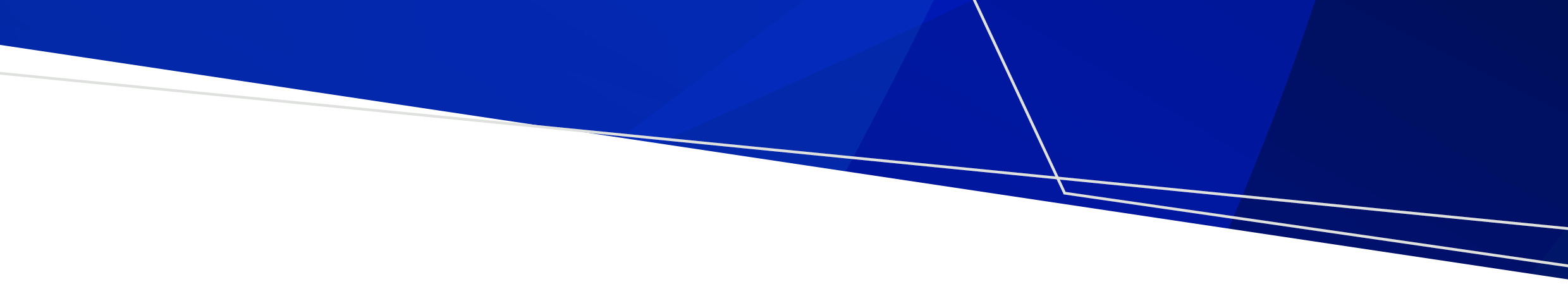 ContentsIntroduction	1Core and supplementary questions	1Survey approach	2Survey questions	3Core questions	3Optional questions	5Influences	5Flexibility	5Demographics	6End text	6IntroductionThe questions in this survey will give you useful information about:how your staff currently travel to workissues with travel options and travel-related facilities at your workplaceopportunities for encouraging greater use of non-drive-alone travel optionsThe survey results will help you to develop a passive or active-level travel plan for your site.Note: Placeholder text for you to replace is shown in square brackets and with red text – [example].Core and supplementary questionsThe core survey has only seven questions, which will give you basic information about staff travel.Other questions are included, which help to identify staff preferences and interests about their travel to work. Give people the opportunity to vent about known major issues (such as car parking construction issues) in an open-ended question to allow space for the data you want.The more questions you ask, the more insights you will get. However, you may choose to limit the survey to the core questions to make it very easy for staff to complete.Shorter surveys generally increase the total survey responses.Survey approachPrepare and design your survey as a document in Microsoft Word (also for use in getting sign-off) before starting online design The survey is designed to be run online, using platforms like Survey Monkey, Typeform or Microsoft Forms.The survey needs to be supported by communications to promote the survey. This will maximise the number of staff responses you get and give you more valid and credible results. Refer to the Staff travel survey implementation guide (2.4) for more information. Survey questionsThis survey takes about [estimated time] minutes. Your answers will help improve travel options and choices for getting to work at your hospital or hospital campus. You can only complete the survey once.Core questionsQ1: How did you travel to work today? (From leaving home to arriving at work, what was the method of transport you travelled the greatest distance on?) Car – as driverCar – as a passengerTrainBusTramMotorcycle or mopedRide a bicycleRide other personal mobility deviceWalk (do not include walking from local bus stop, car park and so on)Taxi, Uber or ride shareI did not travel, I worked remotelyQ2: Excluding how you travelled today, are there other methods you regularly use to travel to work? Select all that apply, excluding any short walks to or from a bus stop, train station, car park and so on. [Programming note: select all that apply]I don't use any other methodsCar – as a driver Car – as a passengerTrainBusTramMotorcycle or mopedRide a bicycleRide other mobility deviceWalk (do not include walking from local bus stop, car park and so on)Taxi, Uber or ride shareWorking remotelyQ3: How long was your door-to-door commute to the hospital today?Under 15 minutes 15 to 29 minutes30 to 44 minutes 45 to 59 minutes 1 to 1.5 hours More than 1.5 hoursQ4: What time did you arrive at the hospital today? [Programming note: Present times in half-hour increments]Q5: What time do you expect to leave the hospital today? [Programming note: Present times in half-hour increments]Q6: Thinking about the sorts of things that could encourage to you start using other travel options (such as walking, cycling, public transport and car sharing) or use them more often, how likely are each of the following to influence you?Very unlikelyUnlikelyNeither unlikely or likelyLikelyVery LikelyOptions to assess (random rotation – add or remove ones applicable to your site)Free or subsidised bike riding training courses at or near your workplaceDiscounted annual Myki passes, saving you an additional 10 per cent on public transportA 'bike buddy' system to ride to work with other colleagues An app to help you find other colleagues to share your journey to workPreferential or discounted parking for those who share their car trip to workCustom maps of local walking and cycling routes to your sitePublic transport timetables for travel to your siteOne-on-one advice on your journey options from a qualified transport plannerDedicated showers, lockers and change areas for people who ride or walk to workSecure bike storage cages and bike repair equipmentQ7: Is there any feedback you'd like to provide about your travel to and from the hospital or transport-related facilities at the hospital?[Programming note: Open answer].Optional questionsAdd extra questions to your survey to learn more about your staff travel to work.InfluencesQ8: How satisfied are you with your experience travelling to the hospital or hospital campus by [include response given for Q1]?Very satisfiedSatisfiedNeither satisfied nor dissatisfiedDissatisfiedVery dissatisfiedQ9: Do personal, family or childcare commitments influence your choice of how you travel to work? YesNoQ10: Do you have a hospital campus staff car parking permit?YesNoQ11: Did you share your ride to the hospital or hospital campus with any other adult passengers?YesNoFlexibilityQ12: Which of these best describes the flexibility of your job?My job can only be completed on location at the hospital or hospital campus My job has some potential to be completed from home or other locations My job could be completed mostly from home or other locationsQ13: Which of these statements best describes how you have worked over the last six-months?I have completed my job role entirely on-location at the hospital or hospital campus I have completed some of my job at home or at other locationsI have worked mostly from home or at other locationsDemographicsQ14: What is your age? 16 to 17 years18 to 30 years31 to 40 years41 to 50 years51 to 65 yearsOver 65 yearsPrefer not to sayQ15: What is your gender? FemaleMaleNon-binaryOther [option for - in your own words]Prefer not to sayQ16: Which of the following best describes your type of work? ClinicalNon-clinicalEnd textThank you for your time.To submit your survey results, please select 'Done'.If you have any questions about this survey, please email us at [insert contact email].To receive this document in another format, phone 9595 2898, using the National Relay Service 13 36 77 if required, or email sustainability <sustainability@health.vic.gov.au>.Authorised and published by the Victorian Government, 1 Treasury Place, Melbourne.© State of Victoria, Australia, Department of Health, August 2022.Refer to the main reference document ISBN 978-1-76096-951-6 (pdf/online/MS word)Available at Department of Health website <www.health.vic.gov.au/sustainability>Simple staff travel survey template2.3 – Sustainable transport in health care